 Grade One School Supply List 2023-243  2 sided folders. If possible please get the following colours ( red, yellow, orange)- no prongs please!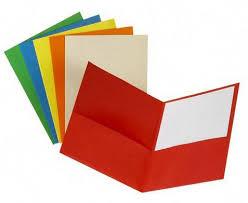 Need Two (2) Green Hilroy ½ Lined and ½ Plain Notebooks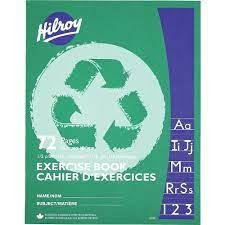   One (1) Message Bag * Can get at Dollar Store.*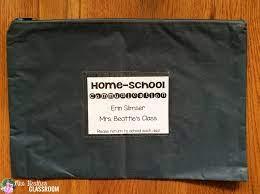 1 pair of scissors2 packages sharpened Pencils and sharpener4 pack of whiteboard markers and eraser/old mitt or old sock to use as an eraser4 glue sticks *We use a lot of glue*2 packages of 24 pack of Crayons2  Black Sharpie Markers1 package of coloured pencils1 package of Markers4 white erasers1 four (4) pack of Scribblers 1 Tool Box to house school supplies1 personal size whiteboard (Approx. 9” x  12” size)Luggage Tag with bus number for dismissalIndoor sneakers Not required but appreciated…large freezer bags, baby wipes and post-it notes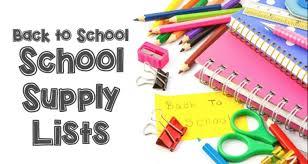 